	                                                                          24.06.2022    259-01-03-211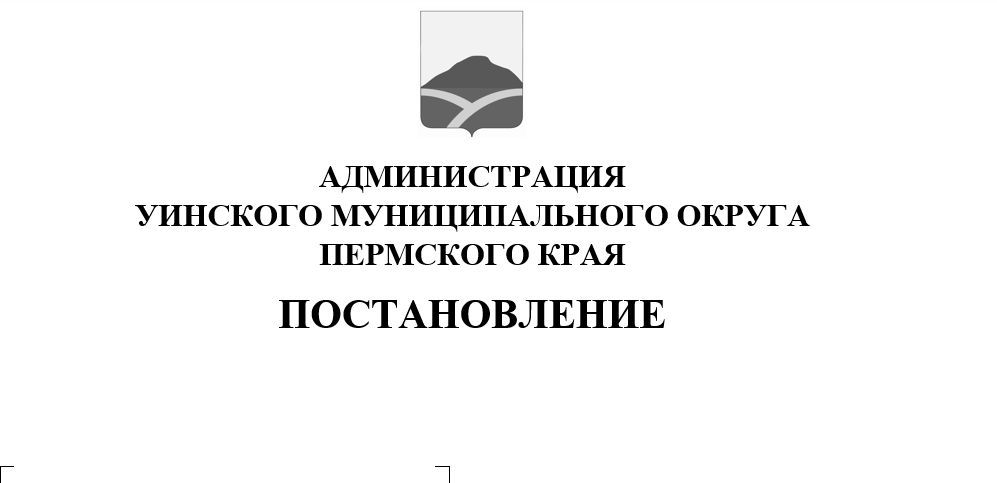 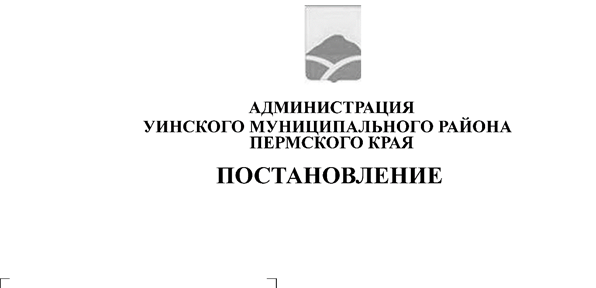 	В соответствии со статьей 31Устава Уинского муниципального округа Пермского края, а также в целях приведения нормативно-правового акта в соответствие с нормами законодательства,администрация Уинского муниципального округаПОСТАНОВЛЯЕТ:1. Внести изменения в постановление администрации Уинского муниципального округа Пермского края от 16.07.2020 № 259-01-03-300«Об утверждении административного регламента предоставления муниципальной услуги «Предоставлениесубсидий сельскохозяйственным товаропроизводителям в рамках реализации муниципальной программы» следующие дополнения:1.1.Пункт 3.1.2 дополнить абзацем«Запрещается требовать представлениедокументов и информации, отсутствие и (или) недостоверность которых не указывалась при первоначальном отказе в приеме документов»2. Настоящее постановление вступает в силу со дня обнародования и подлежит размещению наофициальном сайте администрации Уинского муниципального округа(https://uinsk.ru/).3.Контроль над исполнением постановления возложить на заместителя главы администрации округа Матынову Ю.А.Глава муниципального округа-глава администрацииУинского муниципального округа						А.Н.Зелёнкин